TÍTULO DO RELATO DE PRÁTICA: desenvolvido nas normas ABNT para facilitar a redação do textoNome do Autor 1, 		Instituição, E-mailNome do Autor 2, Instituição, E-mailNome do Autor 3, Instituição, E-mailNome do Autor 4, Instituição, E-mailNome do Autor 5, Instituição, E-mailRESUMONa primeira página do trabalho deve constar apenas: título, resumo e palavras chave. Esses elementos não podem ultrapassar esta página. O resumo é elemento obrigatório, não devendo ultrapassar 200 (duzentas) palavras. No resumo deve ser apresentado o objetivo do relato, breve descrição do seu desenvolvimento e os resultados, desafios e aprendizados obtidos. Xxxx xxxxx xxxxxxxx xxxxxxxxxxx xxx xxxxxxxx xxxxxxx xxxxx xxxxx xxxx Xxxx xxxxx xxxxxxxx xxxxxxxxxxx xxx xxxxxxxx xxxxxxx xxxxx xxxxx xxxx Xxxx xxxxx xxxxxxxx xxxxxxxxxxx xxx xxxxxxxx xxxxxxx xxxxx xxxxx xxxx Xxxx xxxxx xxxxxxxx xxxxxxxxxxx xxx xxxxxxxx xxxxxxx xxxxx xxxxx xxxx Xxxx xxxxx xxxxxxxx xxxxxxxxxxx xxx xxxxxxxx xxxxxxx xxxxx xxxxx xxxx. Xxxx xxxxx xxxxxxxx xxxxxxxxxxx xxx xxxxxxxx xxxxxxx xxxxx xxxxx xxxxx xxxxx xxxx. Xxxx xxxxx xxxxxxxx xxxxxxxxxxx xxx xxxxxxxx xxxxxxx xxxxx xxxxx xxxxx xxxxx xxxx. Xxxx xxxxx xxxxxxxx xxxxxxxxxxx xxx xxxxxxxx xxxxxxx xxxxx xxxxx xxxxx xxxxx xxxx. Xxxx xxxxx xxxxxxxx xxxxxxxxxxx xxx xxxxxxxx xxxxxxx xxxxx xxxxx xxxxx xxxxx xxxx. Xxxx xxxxx xxxxxxxx xxxxxxxxxxx xxx xxxxxxxx xxxxxxx xxxxx xxxxx xxxxx xxxxx xxxx. Xxxx xxxxx xxxxxxxx xxxxxxxxxxx xxx xxxxxxxx xxxxxxx xxxxx xxxxxxxxxx xxxxx xxxx. Xxxx xxxxx xxxxxxxx xxxxxxxxxxx xxx xxxxxxxx xxxxxxx xxxxx xxxxx.Palavras-chave: Modelo; Formatação; Relato de Prática; EIGEDIN.1 CONTEXTUALIZAÇÃOA modalidade relato de prática destina-se a trabalhos que não sigam a metodologia científica tradicional, porém podem trazer contribuições significativas para a área de conhecimento. Trata-se de uma rica descrição de experiências vivenciadas. Deve-se descrever detalhadamente a contextualização da prática, seu processo de desenvolvimento, bem como os resultados alcançados (esperados ou não), principais desafios (superados ou não) e os aprendizados construídos.O relato deve conter entre 5 e 20 páginas, excluindo-se as referências. Para padronização os autores deverão utilizar este arquivo, que já está devidamente configurado. O trabalho deverá ser digitado usando o editor Word 97-2003 (ou superior), em página tamanho A4, com margens superior e esquerda iguais a  e as margens inferior e direita iguais a . A fonte a ser usada em todo o trabalho deverá ser “Times New Roman”. O corpo do texto deverá ser digitado usando fonte com tamanho 12, incluindo os títulos e subtítulos, espaçamento 1,5 entre linhas e alinhamento justificado, com exceção das citações diretas com mais de três linhas, que deverão ser digitadas com tamanho 11 de fonte.Padronizar o formato utilizado nos trabalhos é essencial. Este documento descreve os aspectos da formatação, além de servir como referência. Espera-se que ao utilizar os estilos pré-definidos deste documento, a formatação do trabalho seja facilitada. Neste sentido, observe as instruções e formate o relato de prática de acordo com o padrão definido. Ou copie e cole o texto do original diretamente em uma cópia deste documento.2 DESENVOLVIMENTODeve-se descrever detalhadamente o processo de desenvolvimento da prática. Eventualmente podem ser inseridas tabelas ou figuras.2.1 TabelasPosicione as tabelas próximas às primeiras referências feitas a elas no texto. A numeração das tabelas deverá ser sequencial (Tabela 1: XXX, Tabela 2: XXX...).O título das tabelas deverá ser digitado no seu topo, alinhado à esquerda, em letras maiúsculas/minúsculas, em negrito, com tamanho 11 pontos.As tabelas deverão ser elaboradas sem bordas laterais.As fontes das tabelas devem ser digitadas com a fonte de 11 pontos, alinhadas à esquerda, em letras maiúsculas/minúsculas e sem negrito. O texto das tabelas também deverá ser digitado com a fonte Times New Roman de 11 pontos.Tabela 1: ExemploFonte: Digite aqui a fonte da tabela, usando letra de 11 pontos.2.2 FigurasAs figuras devem ser numeradas sequencialmente (Figura 1: XXX, Figura 2: XXX...), e colocadas na ordem em que aparecem no texto. Não deve haver distinção entre gráficos, diagramas e fotografias.As figuras, coloridas ou em branco e preto devem apresentar uma boa definição. Deixar uma linha em branco entre o texto e a figura. Figura 1: NGDI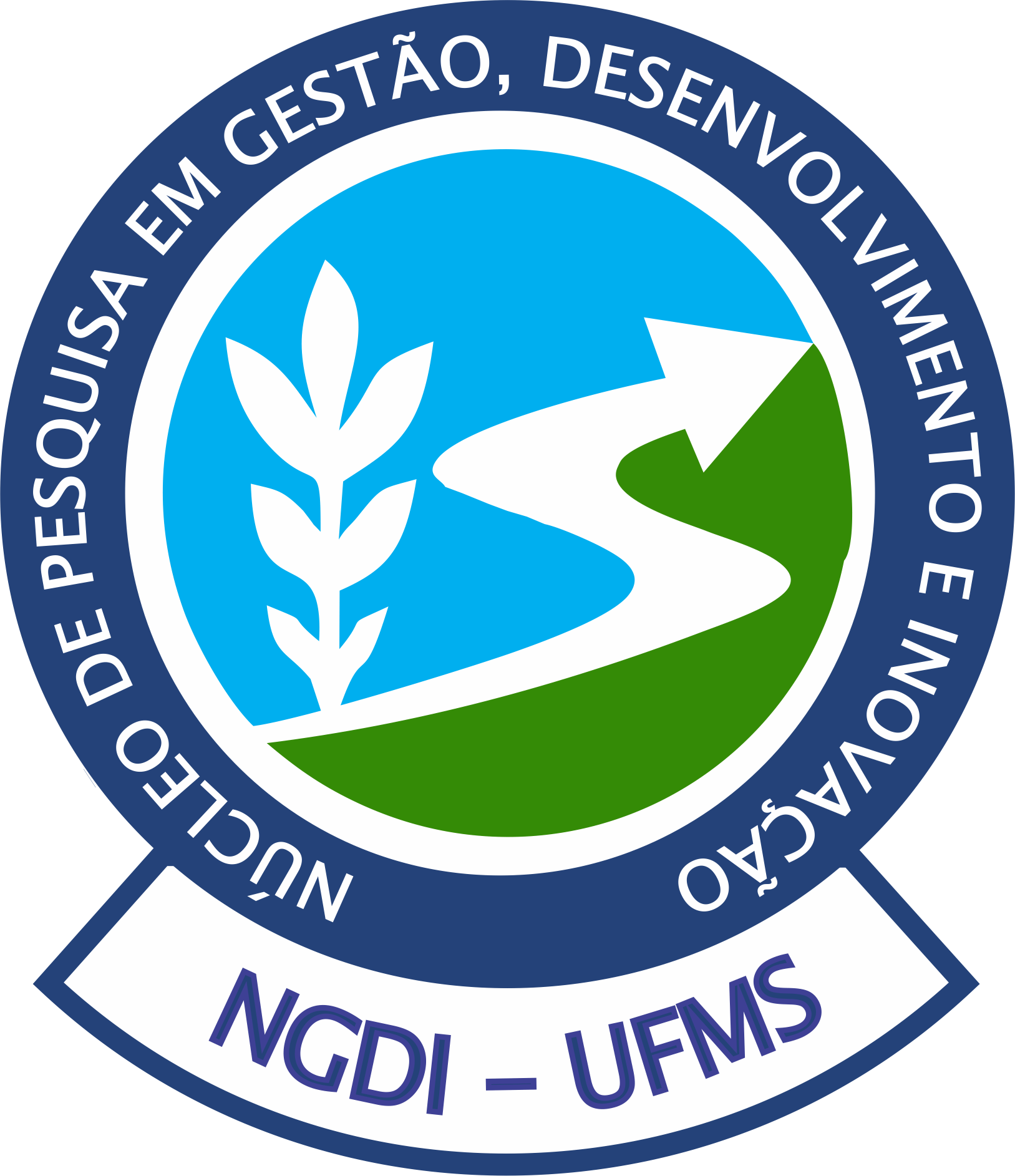 Fonte: Digite aqui a fonte da figura, usando letra de 11 pontosAs legendas das figuras, digitadas usando fonte 11 pontos em negrito e alinhadas à esquerda, devem ser colocadas acima das figuras, SEM deixar linhas em branco entre a figura e a legenda (Figura 1). Deixar uma linha em branco entre a legenda da figura e o texto seguinte. Os quadros seguem a mesma estrutura e normas.3 RESULTADOS, DESAFIOS E APRENDIZADODeve-se descrever os resultados alcançados (esperados ou não), principais desafios (superados ou não) e os aprendizados construídos.REFERÊNCIASAs referências devem ser inseridas em ordem alfabética, alinhadas à esquerda e com espaçamento simples. Seguem modelos de referências, se houver:Livro no todo com um autor:CRESWELL, J. W. Projeto de pesquisa: métodos qualitativo, quantitativo e misto. 2. ed. Porto Alegre: Artmed, 2007.Livro no todo com mais de um autor:BARON, R. A.; SHANE, S. A. Empreendedorismo: uma visão do processo. São Paulo: Thomson Learning, 2007.Capítulo de livro:BAUER, M. W. Análise de conteúdo clássica: uma revisão. In: BAUER, M. W.; GASKELL, G. Pesquisa qualitativa com texto, imagem e som: um manual prático. 6. ed. Petrópolis: Vozes, 2007. p. 189-217.Artigos de publicações periódicas:OLIVEIRA, P.; KOMESU, J. K.; GOMES, M. S. A.; PEREIRA, C. H. PEREIRA, J. A. Análise SWOT e Visão Baseada em Recursos como suporte à formulação do planejamento estratégico: um estudo no Mercadão Municipal de Naviraí-MS. Revista Eletrônica Gestão e Serviços, v. 9, n. 1, p. 2232-2249, jan./jun. 2018. Anais de eventos:PEREIRA, J. A.; RESCH, S.; DOCKHORN, M. S. M.; RODRIGUES, W. O. P.; SILVA, M. A. C. Desenvolvimento Local e Regional: características da Microrregião de Iguatemi do estado de Mato Grosso do Sul. In: II Simpósio do Programa de Pós-graduação em Administração – SimPPA, 2., 2017, Maringá. Anais... Maringá-PR: SIMPPA, 2017.Documentos em meio eletrônico com autor:QUELEM, Naiobe. Sebrae lança programa para empreendedores individuais. Agência SEBRAE. Disponível em: <http://www.agenciasebrae.com.br/noticia/12060735/empreendedor-individual/sebrae-lanca-programa-para-empreendedores-individuais/?indice=0>. Acesso em: 22 mar. 2012.Documentos em meio eletrônico sem autor:IBGE. Instituto Brasileiro de Geografia e Estatística. Pesquisa de orçamentos familiares 2008-2009: análise do consumo alimentar pessoal no Brasil. Rio de Janeiro: IBGE, 2011. Disponível em: <https://biblioteca.ibge.gov.br/visualizacao/livros/liv50063.pdf>. Acesso em: 20 jun. 2020.Referência de matéria de jornal com autor:PEREIRA FILHO, Arthur. Volks paralisa produção de carros por três dias. Folha de São Paulo, São Paulo, 25 ago. 1998. Folha Dinheiro, Caderno 2, p. 5. Referência de matéria de jornal sem autor:LESÃO no quadril derruba estrela do tênis já na estreia. Folha de São Paulo, São Paulo, 17 ago. 2004. Atenas 2004, p. 3.Referência de leis e normas:BRASIL. Lei n. 5.764, de 16 de dezembro de 1971. Define a Política Nacional de Cooperativismo, institui o regime jurídico das sociedades cooperativas, e dá outras providências. Disponível em: <http://www.planalto.gov.br/ccivil_03/Leis/L5764.HTM>. Acesso em: 20 jun. 2020.Variável AVariável BVariável C(unidade)(unidade)(unidade)11.10-51,2022.10-62,1055.10-83,201010.10-104,005050.10-125,00